Gitt Member vum FC Kielen mat enger  GOLDEN CARD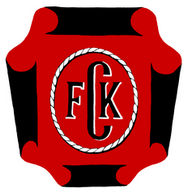 Hei profitéiert dir vun:		- Fräien Entrée fir ALL Heemmatch am Championnat vum FC Kielen	- 15 Gedrénksbongen	- Memberskaart vum FC Kielen	- Verainsiessen vum FC Kielen (Februar 2020)	Fir eng Golden Card, iwwerweist 100 EUR op eise Kont oder fir eng normal Memberskaart 10 EUR (oder méi)      CCP - LU49 1111 0172 3061 00001.Division – Nordbezierk 2019-20201.Division – Nordbezierk 2019-20201.Division – Nordbezierk 2019-20201.Division – Nordbezierk 2019-20201.Division – Nordbezierk 2019-20201.Division – Nordbezierk 2019-2020So125.08.2019FF Norden 02 Wäiswampich - FC KielenMiCF28.08.2019Coupe FLF?So201.09.2019FC Kielen - FC 72 ErpeldangeSoC108.09.2019Coupe de Lëtzebuerg?So315.09.2019FC Luerenzweiler - FC KielenMi418.09.2019FC Kielen - AS HousenSoC222.09.2019Coupe de Lëtzebuerg?So529.09.2019Young Boys Dikrech - FC KielenSo606.10.2019FC Kielen - Marisca MierschSo713.10.2019Sporting Mäerzeg - FC KielenSo820.10.2019FC Kielen - US Bäerdref-Konsdref 01So927.10.2019Jeunesse Schieren - FC KielenSo1003.11.2019FC Kielen - Minerva LëntgenSoC310.11.2019Coupe?Sa1116.11.2019Atert Bissen - FC KielenSo1224.11.2019FC Kielen - Alliance Aischdall HabschtSo1301.12.2019FC Kielen - US FeelenSo1401.03.2020FC 72 Erpeldange - FC Kielen So1508.03.2020FC Kielen - FC LuerenzweilerSo1615.03.2020AS Housen - FC Kielen  So1722.03.2020FC Kielen - Young Boys DikrechSo1829.03.2020Marisca Miersch - FC Kielen So1905.04.2020FC Kielen - Sporting Mäerzeg Sa2011.04.2020US Bäerdref-Konsdref - FC KielenSo2119.04.2020FC Kielen - Jeunesse SchierenSo2226.04.2020Minerva Lëntgen - FC KielenSo2303.05.2020FC Kielen - Atert BissenMi2406.05.2020Alliance Aischdall Habscht- FC KielenSo2510.05.2020US Feelen - FC KielenSo2617.05.2020FC Kielen - FF Norden 02 Wäiswampich